                2020.gada                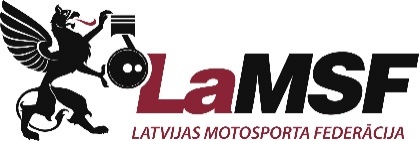 Latvijas čempionāta motokrosāDIENAS KĀRTĪBAPirmie braucieni sākums pulksten 11.00Otrie braucieni sākums pulksten 14.45*Visām klasēm pirms brauciena iepazīšanās aplisApbalvošana pēc visu otro braucienu beigāmNotikumsSākuma laiksBeigu laiksDalībnieku reģistrācija7.0010.00Brīvais, kvalifikācijas un starta treniņi visām klasēm:MX85 un MX85B 8.008.25MX2, MX125  un MX2 Juniori  8.308.55MX1   9.009.25MX30+,MXSen,MXVet(Nav starta treniņi)9.309.45Q Open   9.5010.15B/V Open   10.2010.45DALĪBNIEKU SANĀKSME pie starta barjeras,trases līdzināšana10.50N.P.KKlaseBrauciena sākumsBrauciena ilgums1.starts*MX85 un MX85B 11.0018 min. + 2 apļi2. startsMX2, MX125  un MX2 Juniori  11.3022min. + 2 apļi3. startsMX112.1022 min. + 2 apļi4. startsMX30+,MXSen,MXVet12.4515 min. + 2 apļi5. startsQ Open 13.1518 min. + 2 apļi6.startsBV Open  13.5018 min. + 2 apļiTehniskais pārtraukums14.20N.P.KKlaseBrauciena sākums Brauciena ilgums7.starts*MX85 un MX85B 14.4518 min. + 2 apļi8. startsMX2, MX125 un MX2 Juniori  15.2522min. + 2 apļi9. startsMX1 16.0522 min. + 2 apļi10. startsMX30+,MXSen,MXVet16.5015 min. + 2 apļi11. startsQ Open17.1518 min. + 2 apļi12. startsB/V Open  17.5018 min. + 2 apļi